Шепа ДмитрийExperience:Position applied for: 3rd EngineerDate of birth: 10.09.1982 (age: 35)Citizenship: UkraineResidence permit in Ukraine: NoCountry of residence: UkraineCity of residence: OdessaPermanent address: ak.Zabolotnogo 66/2 fl.115Contact Tel. No: +38 (048) 751-75-21 / +38 (067) 485-04-58E-Mail: shepa.01@mail.ruU.S. visa: NoE.U. visa: NoUkrainian biometric international passport: Not specifiedDate available from: 15.11.2010English knowledge: GoodMinimum salary: 4500 $ per monthPositionFrom / ToVessel nameVessel typeDWTMEBHPFlagShipownerCrewing3rd Engineer01.03.2010-12.07.2010Ocean PrismGas Tanker8586MAN 8 S53MK7933UKAnglo EasternUnivice3rd Engineer22.03.2009-18.08.2009Kew BridgeGas Tanker16228B&W8L45GFCA7890St.VincentB.S.M.B.S.M.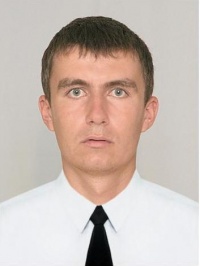 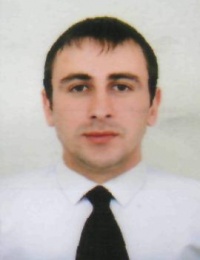 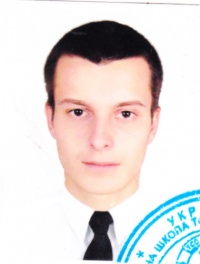 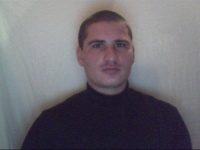 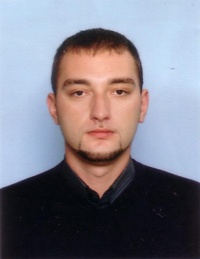 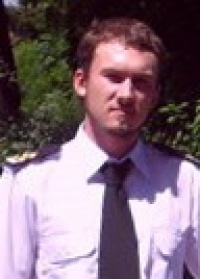 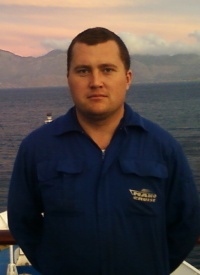 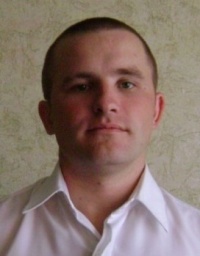 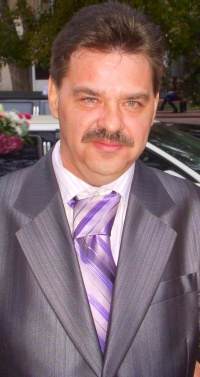 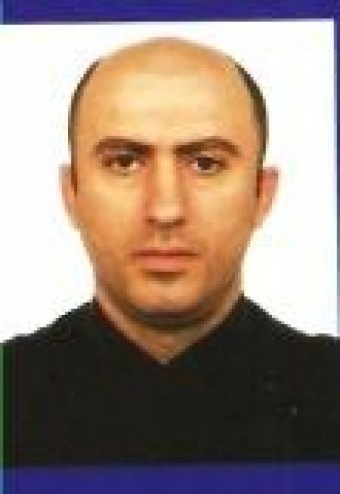 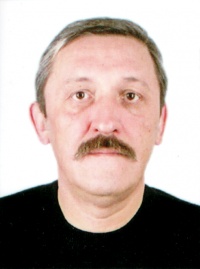 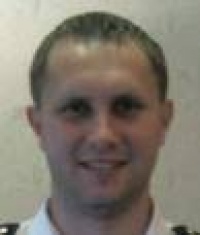 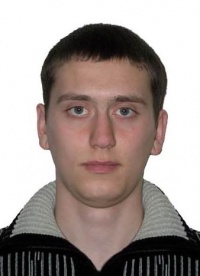 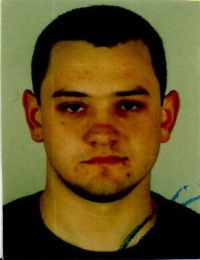 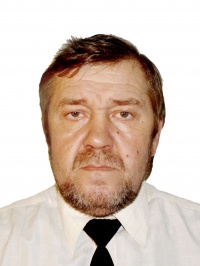 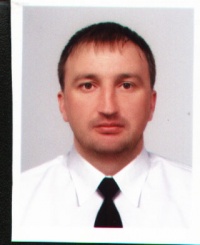 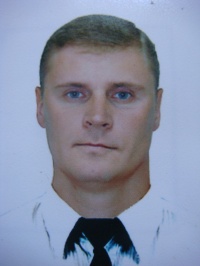 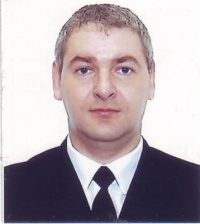 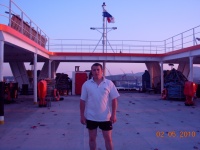 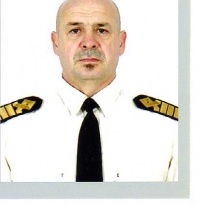 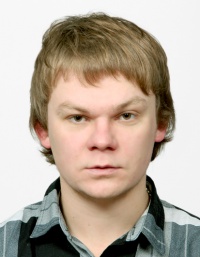 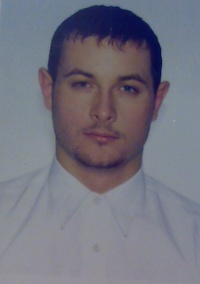 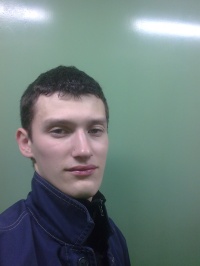 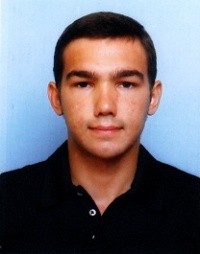 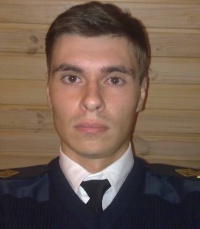 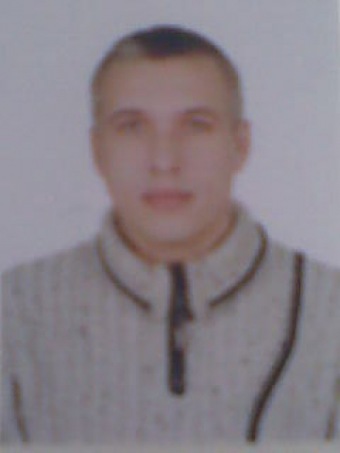 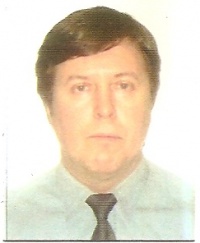 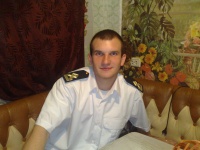 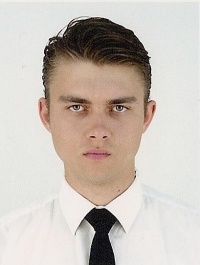 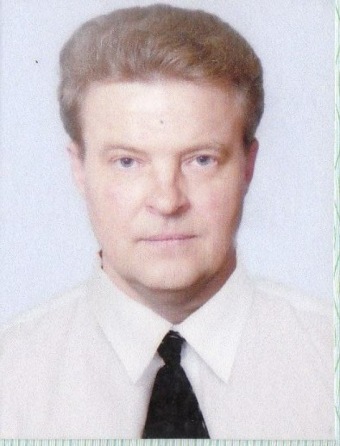 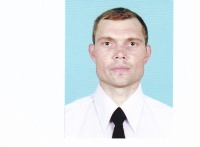 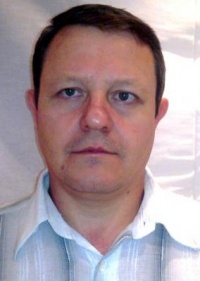 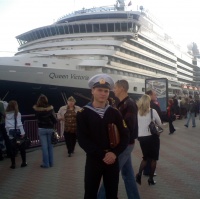 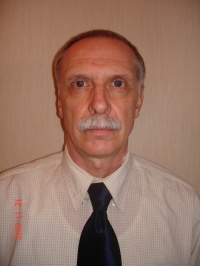 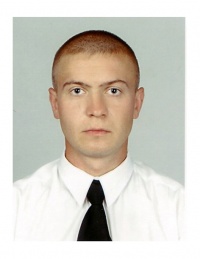 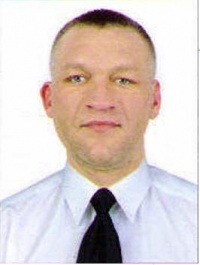 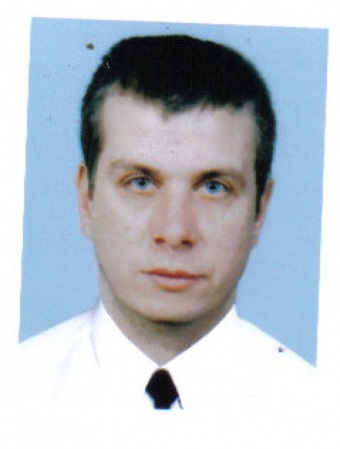 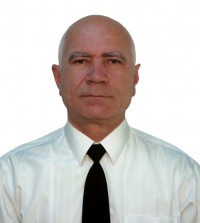 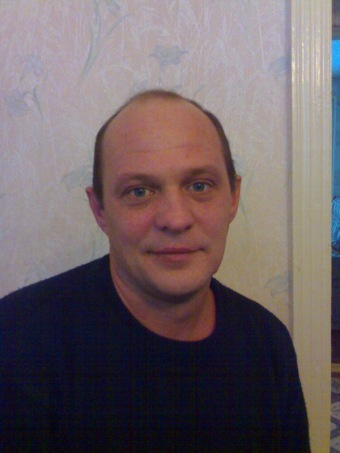 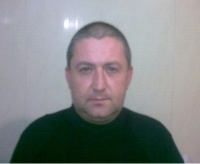 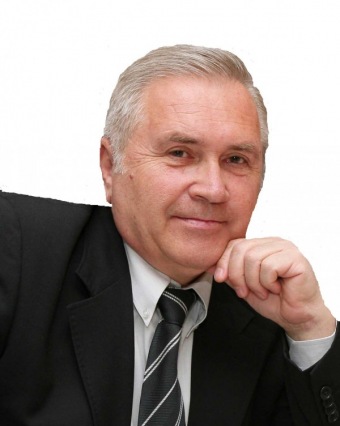 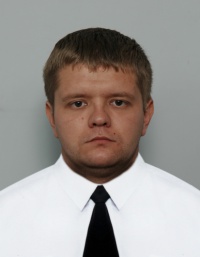 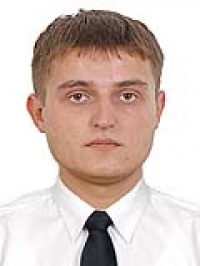 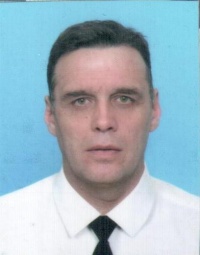 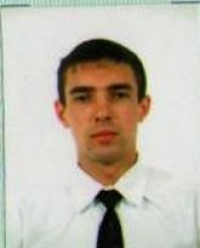 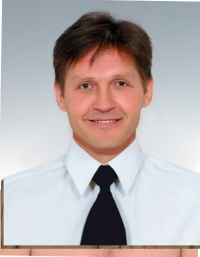 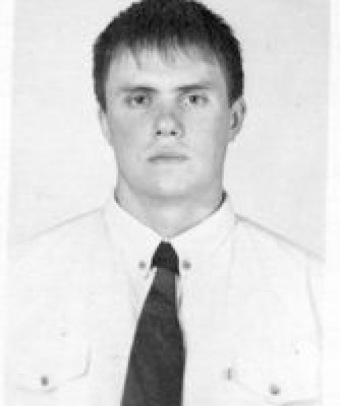 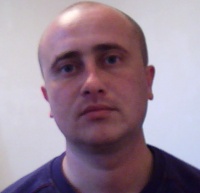 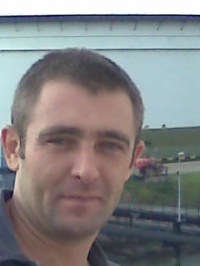 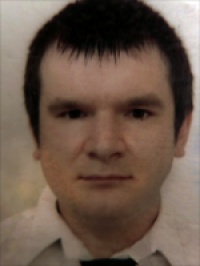 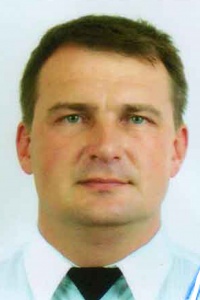 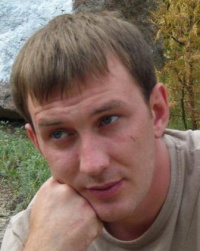 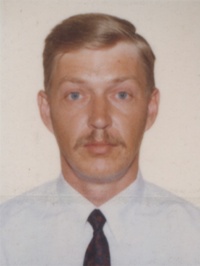 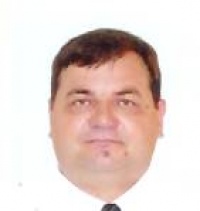 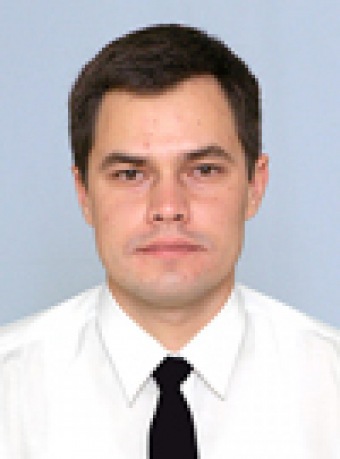 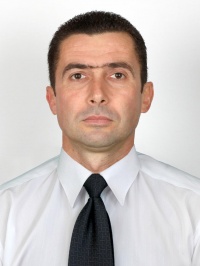 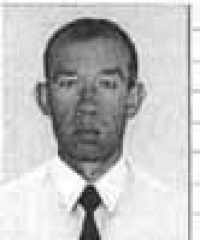 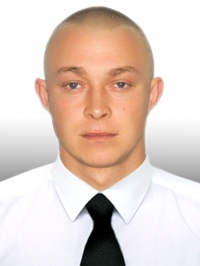 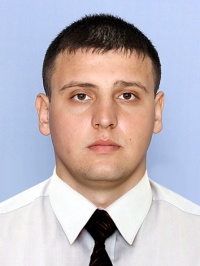 